Page:  1 of 1111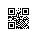 Page:  1 of 1111Customer:Customer:Customer:Customer:Customer:Customer:Customer:Customer:Customer:Customer:Customer:Customer:Institute of Animal Physiology and Genetics AS CR, v.v.i.
Rumburská 89
277 21 LIBĚCHOV
CZECH REPUBLICInstitute of Animal Physiology and Genetics AS CR, v.v.i.
Rumburská 89
277 21 LIBĚCHOV
CZECH REPUBLICInstitute of Animal Physiology and Genetics AS CR, v.v.i.
Rumburská 89
277 21 LIBĚCHOV
CZECH REPUBLICInstitute of Animal Physiology and Genetics AS CR, v.v.i.
Rumburská 89
277 21 LIBĚCHOV
CZECH REPUBLICInstitute of Animal Physiology and Genetics AS CR, v.v.i.
Rumburská 89
277 21 LIBĚCHOV
CZECH REPUBLICInstitute of Animal Physiology and Genetics AS CR, v.v.i.
Rumburská 89
277 21 LIBĚCHOV
CZECH REPUBLICInstitute of Animal Physiology and Genetics AS CR, v.v.i.
Rumburská 89
277 21 LIBĚCHOV
CZECH REPUBLICInstitute of Animal Physiology and Genetics AS CR, v.v.i.
Rumburská 89
277 21 LIBĚCHOV
CZECH REPUBLICInstitute of Animal Physiology and Genetics AS CR, v.v.i.
Rumburská 89
277 21 LIBĚCHOV
CZECH REPUBLICInstitute of Animal Physiology and Genetics AS CR, v.v.i.
Rumburská 89
277 21 LIBĚCHOV
CZECH REPUBLICInstitute of Animal Physiology and Genetics AS CR, v.v.i.
Rumburská 89
277 21 LIBĚCHOV
CZECH REPUBLICInstitute of Animal Physiology and Genetics AS CR, v.v.i.
Rumburská 89
277 21 LIBĚCHOV
CZECH REPUBLICPID:PID:PID:PID:PID:PID:PID:Customer:Customer:Customer:Customer:Customer:Customer:Institute of Animal Physiology and Genetics AS CR, v.v.i.
Rumburská 89
277 21 LIBĚCHOV
CZECH REPUBLICInstitute of Animal Physiology and Genetics AS CR, v.v.i.
Rumburská 89
277 21 LIBĚCHOV
CZECH REPUBLICInstitute of Animal Physiology and Genetics AS CR, v.v.i.
Rumburská 89
277 21 LIBĚCHOV
CZECH REPUBLICInstitute of Animal Physiology and Genetics AS CR, v.v.i.
Rumburská 89
277 21 LIBĚCHOV
CZECH REPUBLICInstitute of Animal Physiology and Genetics AS CR, v.v.i.
Rumburská 89
277 21 LIBĚCHOV
CZECH REPUBLICInstitute of Animal Physiology and Genetics AS CR, v.v.i.
Rumburská 89
277 21 LIBĚCHOV
CZECH REPUBLICInstitute of Animal Physiology and Genetics AS CR, v.v.i.
Rumburská 89
277 21 LIBĚCHOV
CZECH REPUBLICInstitute of Animal Physiology and Genetics AS CR, v.v.i.
Rumburská 89
277 21 LIBĚCHOV
CZECH REPUBLICInstitute of Animal Physiology and Genetics AS CR, v.v.i.
Rumburská 89
277 21 LIBĚCHOV
CZECH REPUBLICInstitute of Animal Physiology and Genetics AS CR, v.v.i.
Rumburská 89
277 21 LIBĚCHOV
CZECH REPUBLICInstitute of Animal Physiology and Genetics AS CR, v.v.i.
Rumburská 89
277 21 LIBĚCHOV
CZECH REPUBLICInstitute of Animal Physiology and Genetics AS CR, v.v.i.
Rumburská 89
277 21 LIBĚCHOV
CZECH REPUBLICPID:PID:PID:PID:PID:PID:PID:0021100011/1000 0021100011/1000 Customer:Customer:Customer:Customer:Customer:Customer:Institute of Animal Physiology and Genetics AS CR, v.v.i.
Rumburská 89
277 21 LIBĚCHOV
CZECH REPUBLICInstitute of Animal Physiology and Genetics AS CR, v.v.i.
Rumburská 89
277 21 LIBĚCHOV
CZECH REPUBLICInstitute of Animal Physiology and Genetics AS CR, v.v.i.
Rumburská 89
277 21 LIBĚCHOV
CZECH REPUBLICInstitute of Animal Physiology and Genetics AS CR, v.v.i.
Rumburská 89
277 21 LIBĚCHOV
CZECH REPUBLICInstitute of Animal Physiology and Genetics AS CR, v.v.i.
Rumburská 89
277 21 LIBĚCHOV
CZECH REPUBLICInstitute of Animal Physiology and Genetics AS CR, v.v.i.
Rumburská 89
277 21 LIBĚCHOV
CZECH REPUBLICInstitute of Animal Physiology and Genetics AS CR, v.v.i.
Rumburská 89
277 21 LIBĚCHOV
CZECH REPUBLICInstitute of Animal Physiology and Genetics AS CR, v.v.i.
Rumburská 89
277 21 LIBĚCHOV
CZECH REPUBLICInstitute of Animal Physiology and Genetics AS CR, v.v.i.
Rumburská 89
277 21 LIBĚCHOV
CZECH REPUBLICInstitute of Animal Physiology and Genetics AS CR, v.v.i.
Rumburská 89
277 21 LIBĚCHOV
CZECH REPUBLICInstitute of Animal Physiology and Genetics AS CR, v.v.i.
Rumburská 89
277 21 LIBĚCHOV
CZECH REPUBLICInstitute of Animal Physiology and Genetics AS CR, v.v.i.
Rumburská 89
277 21 LIBĚCHOV
CZECH REPUBLICPID:PID:PID:PID:PID:PID:PID:0021100011/1000 0021100011/1000 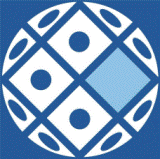 Institute of Animal Physiology and Genetics AS CR, v.v.i.
Rumburská 89
277 21 LIBĚCHOV
CZECH REPUBLICInstitute of Animal Physiology and Genetics AS CR, v.v.i.
Rumburská 89
277 21 LIBĚCHOV
CZECH REPUBLICInstitute of Animal Physiology and Genetics AS CR, v.v.i.
Rumburská 89
277 21 LIBĚCHOV
CZECH REPUBLICInstitute of Animal Physiology and Genetics AS CR, v.v.i.
Rumburská 89
277 21 LIBĚCHOV
CZECH REPUBLICInstitute of Animal Physiology and Genetics AS CR, v.v.i.
Rumburská 89
277 21 LIBĚCHOV
CZECH REPUBLICInstitute of Animal Physiology and Genetics AS CR, v.v.i.
Rumburská 89
277 21 LIBĚCHOV
CZECH REPUBLICInstitute of Animal Physiology and Genetics AS CR, v.v.i.
Rumburská 89
277 21 LIBĚCHOV
CZECH REPUBLICInstitute of Animal Physiology and Genetics AS CR, v.v.i.
Rumburská 89
277 21 LIBĚCHOV
CZECH REPUBLICInstitute of Animal Physiology and Genetics AS CR, v.v.i.
Rumburská 89
277 21 LIBĚCHOV
CZECH REPUBLICInstitute of Animal Physiology and Genetics AS CR, v.v.i.
Rumburská 89
277 21 LIBĚCHOV
CZECH REPUBLICInstitute of Animal Physiology and Genetics AS CR, v.v.i.
Rumburská 89
277 21 LIBĚCHOV
CZECH REPUBLICInstitute of Animal Physiology and Genetics AS CR, v.v.i.
Rumburská 89
277 21 LIBĚCHOV
CZECH REPUBLICContract:Contract:Contract:Contract:Contract:Contract:Contract:0021100011/1000 0021100011/1000 Institute of Animal Physiology and Genetics AS CR, v.v.i.
Rumburská 89
277 21 LIBĚCHOV
CZECH REPUBLICInstitute of Animal Physiology and Genetics AS CR, v.v.i.
Rumburská 89
277 21 LIBĚCHOV
CZECH REPUBLICInstitute of Animal Physiology and Genetics AS CR, v.v.i.
Rumburská 89
277 21 LIBĚCHOV
CZECH REPUBLICInstitute of Animal Physiology and Genetics AS CR, v.v.i.
Rumburská 89
277 21 LIBĚCHOV
CZECH REPUBLICInstitute of Animal Physiology and Genetics AS CR, v.v.i.
Rumburská 89
277 21 LIBĚCHOV
CZECH REPUBLICInstitute of Animal Physiology and Genetics AS CR, v.v.i.
Rumburská 89
277 21 LIBĚCHOV
CZECH REPUBLICInstitute of Animal Physiology and Genetics AS CR, v.v.i.
Rumburská 89
277 21 LIBĚCHOV
CZECH REPUBLICInstitute of Animal Physiology and Genetics AS CR, v.v.i.
Rumburská 89
277 21 LIBĚCHOV
CZECH REPUBLICInstitute of Animal Physiology and Genetics AS CR, v.v.i.
Rumburská 89
277 21 LIBĚCHOV
CZECH REPUBLICInstitute of Animal Physiology and Genetics AS CR, v.v.i.
Rumburská 89
277 21 LIBĚCHOV
CZECH REPUBLICInstitute of Animal Physiology and Genetics AS CR, v.v.i.
Rumburská 89
277 21 LIBĚCHOV
CZECH REPUBLICInstitute of Animal Physiology and Genetics AS CR, v.v.i.
Rumburská 89
277 21 LIBĚCHOV
CZECH REPUBLIC0021100011/1000 0021100011/1000 Institute of Animal Physiology and Genetics AS CR, v.v.i.
Rumburská 89
277 21 LIBĚCHOV
CZECH REPUBLICInstitute of Animal Physiology and Genetics AS CR, v.v.i.
Rumburská 89
277 21 LIBĚCHOV
CZECH REPUBLICInstitute of Animal Physiology and Genetics AS CR, v.v.i.
Rumburská 89
277 21 LIBĚCHOV
CZECH REPUBLICInstitute of Animal Physiology and Genetics AS CR, v.v.i.
Rumburská 89
277 21 LIBĚCHOV
CZECH REPUBLICInstitute of Animal Physiology and Genetics AS CR, v.v.i.
Rumburská 89
277 21 LIBĚCHOV
CZECH REPUBLICInstitute of Animal Physiology and Genetics AS CR, v.v.i.
Rumburská 89
277 21 LIBĚCHOV
CZECH REPUBLICInstitute of Animal Physiology and Genetics AS CR, v.v.i.
Rumburská 89
277 21 LIBĚCHOV
CZECH REPUBLICInstitute of Animal Physiology and Genetics AS CR, v.v.i.
Rumburská 89
277 21 LIBĚCHOV
CZECH REPUBLICInstitute of Animal Physiology and Genetics AS CR, v.v.i.
Rumburská 89
277 21 LIBĚCHOV
CZECH REPUBLICInstitute of Animal Physiology and Genetics AS CR, v.v.i.
Rumburská 89
277 21 LIBĚCHOV
CZECH REPUBLICInstitute of Animal Physiology and Genetics AS CR, v.v.i.
Rumburská 89
277 21 LIBĚCHOV
CZECH REPUBLICInstitute of Animal Physiology and Genetics AS CR, v.v.i.
Rumburská 89
277 21 LIBĚCHOV
CZECH REPUBLICAcc. No.:Acc. No.:Acc. No.:Acc. No.:Acc. No.:Acc. No.:Acc. No.:107-1999330287/0100107-1999330287/0100107-1999330287/0100107-1999330287/0100107-1999330287/0100107-1999330287/01000021100011/1000 0021100011/1000 Institute of Animal Physiology and Genetics AS CR, v.v.i.
Rumburská 89
277 21 LIBĚCHOV
CZECH REPUBLICInstitute of Animal Physiology and Genetics AS CR, v.v.i.
Rumburská 89
277 21 LIBĚCHOV
CZECH REPUBLICInstitute of Animal Physiology and Genetics AS CR, v.v.i.
Rumburská 89
277 21 LIBĚCHOV
CZECH REPUBLICInstitute of Animal Physiology and Genetics AS CR, v.v.i.
Rumburská 89
277 21 LIBĚCHOV
CZECH REPUBLICInstitute of Animal Physiology and Genetics AS CR, v.v.i.
Rumburská 89
277 21 LIBĚCHOV
CZECH REPUBLICInstitute of Animal Physiology and Genetics AS CR, v.v.i.
Rumburská 89
277 21 LIBĚCHOV
CZECH REPUBLICInstitute of Animal Physiology and Genetics AS CR, v.v.i.
Rumburská 89
277 21 LIBĚCHOV
CZECH REPUBLICInstitute of Animal Physiology and Genetics AS CR, v.v.i.
Rumburská 89
277 21 LIBĚCHOV
CZECH REPUBLICInstitute of Animal Physiology and Genetics AS CR, v.v.i.
Rumburská 89
277 21 LIBĚCHOV
CZECH REPUBLICInstitute of Animal Physiology and Genetics AS CR, v.v.i.
Rumburská 89
277 21 LIBĚCHOV
CZECH REPUBLICInstitute of Animal Physiology and Genetics AS CR, v.v.i.
Rumburská 89
277 21 LIBĚCHOV
CZECH REPUBLICInstitute of Animal Physiology and Genetics AS CR, v.v.i.
Rumburská 89
277 21 LIBĚCHOV
CZECH REPUBLICBank:Bank:Bank:Bank:Bank:Bank:Bank:Komerční banka, a.s.Komerční banka, a.s.Komerční banka, a.s.Komerční banka, a.s.Komerční banka, a.s.Komerční banka, a.s.0021100011/1000 0021100011/1000 Institute of Animal Physiology and Genetics AS CR, v.v.i.
Rumburská 89
277 21 LIBĚCHOV
CZECH REPUBLICInstitute of Animal Physiology and Genetics AS CR, v.v.i.
Rumburská 89
277 21 LIBĚCHOV
CZECH REPUBLICInstitute of Animal Physiology and Genetics AS CR, v.v.i.
Rumburská 89
277 21 LIBĚCHOV
CZECH REPUBLICInstitute of Animal Physiology and Genetics AS CR, v.v.i.
Rumburská 89
277 21 LIBĚCHOV
CZECH REPUBLICInstitute of Animal Physiology and Genetics AS CR, v.v.i.
Rumburská 89
277 21 LIBĚCHOV
CZECH REPUBLICInstitute of Animal Physiology and Genetics AS CR, v.v.i.
Rumburská 89
277 21 LIBĚCHOV
CZECH REPUBLICInstitute of Animal Physiology and Genetics AS CR, v.v.i.
Rumburská 89
277 21 LIBĚCHOV
CZECH REPUBLICInstitute of Animal Physiology and Genetics AS CR, v.v.i.
Rumburská 89
277 21 LIBĚCHOV
CZECH REPUBLICInstitute of Animal Physiology and Genetics AS CR, v.v.i.
Rumburská 89
277 21 LIBĚCHOV
CZECH REPUBLICInstitute of Animal Physiology and Genetics AS CR, v.v.i.
Rumburská 89
277 21 LIBĚCHOV
CZECH REPUBLICInstitute of Animal Physiology and Genetics AS CR, v.v.i.
Rumburská 89
277 21 LIBĚCHOV
CZECH REPUBLICInstitute of Animal Physiology and Genetics AS CR, v.v.i.
Rumburská 89
277 21 LIBĚCHOV
CZECH REPUBLIC0021100011/1000 0021100011/1000 Supplier:Supplier:Supplier:Supplier:Supplier:Supplier:Supplier:Supplier:0021100011/1000 0021100011/1000 VAT No.:VAT No.:VAT No.:CZ67985904CZ67985904CZ67985904CZ67985904ID No.:ID No.:VAT No.:VAT No.:0021100011/1000 0021100011/1000 ID No.:ID No.:ID No.:679859046798590467985904679859040021100011/1000 0021100011/1000 ID No.:ID No.:ID No.:679859046798590467985904679859040021100011/1000 0021100011/1000 ID No.:ID No.:ID No.:679859046798590467985904679859040021100011/1000 0021100011/1000 0021100011/1000 0021100011/1000 Shipping address:Shipping address:Shipping address:Shipping address:Shipping address:Shipping address:Shipping address:Shipping address:Shipping address:0021100011/1000 0021100011/1000 0021100011/1000 0021100011/1000 0021100011/1000 0021100011/1000 Validity of order:Validity of order:Validity of order:Validity of order:Validity of order:Validity of order:Validity of order:Validity of order:Validity of order:31.12.202031.12.202031.12.202031.12.2020Date of delivery:Date of delivery:Date of delivery:Date of delivery:Date of delivery:Date of delivery:Date of delivery:30.06.202130.06.202130.06.202130.06.2021Method of payment:Method of payment:Method of payment:Method of payment:Method of payment:Method of payment:Method of payment:Wire TransferWire TransferWire TransferWire TransferMethod of payment:Method of payment:Method of payment:Method of payment:Method of payment:Method of payment:Method of payment:Wire TransferWire TransferWire TransferWire TransferMethod of payment:Method of payment:Method of payment:Method of payment:Method of payment:Method of payment:Method of payment:Wire TransferWire TransferWire TransferWire TransferDate of payment:Date of payment:Date of payment:Date of payment:Date of payment:Date of payment:Date of payment:Dodejte:Dodejte:Dodejte:Dodejte:Dodejte:Dodejte:Dodejte:Dodejte:Dodejte:Dodejte:Dodejte:Dodejte:Dodejte:Dodejte:Dodejte:Dodejte:Dodejte:Dodejte:Dodejte:Dodejte:Dodejte:Dodejte:Dodejte:Dodejte:Dodejte:Dodejte:Dodejte:Dodejte:Dodejte:Dodejte:Dodejte:Dodejte:Number of Project "OPVVV-0460".Number of Project "OPVVV-0460".Number of Project "OPVVV-0460".Number of Project "OPVVV-0460".Number of Project "OPVVV-0460".Number of Project "OPVVV-0460".Number of Project "OPVVV-0460".Number of Project "OPVVV-0460".Number of Project "OPVVV-0460".Number of Project "OPVVV-0460".Number of Project "OPVVV-0460".Number of Project "OPVVV-0460".Number of Project "OPVVV-0460".Number of Project "OPVVV-0460".Number of Project "OPVVV-0460".Number of Project "OPVVV-0460".Number of Project "OPVVV-0460".Number of Project "OPVVV-0460".Number of Project "OPVVV-0460".Number of Project "OPVVV-0460".Number of Project "OPVVV-0460".Number of Project "OPVVV-0460".Number of Project "OPVVV-0460".Number of Project "OPVVV-0460".Number of Project "OPVVV-0460".Number of Project "OPVVV-0460".Number of Project "OPVVV-0460".Number of Project "OPVVV-0460".Number of Project "OPVVV-0460".Number of Project "OPVVV-0460".Number of Project "OPVVV-0460".Number of Project "OPVVV-0460".Goods, marking:Goods, marking:Goods, marking:Goods, marking:Goods, marking:Goods, marking:Goods, marking:Goods, marking:Goods, marking:ItemItemItemItemItemItemItemItemItemItemItemItemItemItemItemItemItemItemItemItemItemItemItemItemItemItemItemItemItemItemItemItemQuantityQuantityQuantityUnitUnitUnitUnitUnitUnitUnit priceUnit priceUnit priceUnit priceUnit priceUnit priceUnit priceAmountAmountAmountAmountAmountAmountAmountAmountTetraploid genome assembly & annotation & chromosome-level scaffoldingTetraploid genome assembly & annotation & chromosome-level scaffoldingTetraploid genome assembly & annotation & chromosome-level scaffoldingTetraploid genome assembly & annotation & chromosome-level scaffoldingTetraploid genome assembly & annotation & chromosome-level scaffoldingTetraploid genome assembly & annotation & chromosome-level scaffoldingTetraploid genome assembly & annotation & chromosome-level scaffoldingTetraploid genome assembly & annotation & chromosome-level scaffoldingTetraploid genome assembly & annotation & chromosome-level scaffoldingTetraploid genome assembly & annotation & chromosome-level scaffoldingTetraploid genome assembly & annotation & chromosome-level scaffoldingTetraploid genome assembly & annotation & chromosome-level scaffoldingTetraploid genome assembly & annotation & chromosome-level scaffoldingTetraploid genome assembly & annotation & chromosome-level scaffoldingTetraploid genome assembly & annotation & chromosome-level scaffoldingTetraploid genome assembly & annotation & chromosome-level scaffoldingTetraploid genome assembly & annotation & chromosome-level scaffoldingTetraploid genome assembly & annotation & chromosome-level scaffoldingTetraploid genome assembly & annotation & chromosome-level scaffoldingTetraploid genome assembly & annotation & chromosome-level scaffoldingTetraploid genome assembly & annotation & chromosome-level scaffoldingTetraploid genome assembly & annotation & chromosome-level scaffoldingTetraploid genome assembly & annotation & chromosome-level scaffoldingTetraploid genome assembly & annotation & chromosome-level scaffoldingTetraploid genome assembly & annotation & chromosome-level scaffoldingTetraploid genome assembly & annotation & chromosome-level scaffoldingTetraploid genome assembly & annotation & chromosome-level scaffoldingTetraploid genome assembly & annotation & chromosome-level scaffoldingTetraploid genome assembly & annotation & chromosome-level scaffoldingTetraploid genome assembly & annotation & chromosome-level scaffoldingTetraploid genome assembly & annotation & chromosome-level scaffoldingTetraploid genome assembly & annotation & chromosome-level scaffolding(without TAX 24 450 USD - Quote-03970 - Dec. 2, 2020)(without TAX 24 450 USD - Quote-03970 - Dec. 2, 2020)(without TAX 24 450 USD - Quote-03970 - Dec. 2, 2020)(without TAX 24 450 USD - Quote-03970 - Dec. 2, 2020)(without TAX 24 450 USD - Quote-03970 - Dec. 2, 2020)(without TAX 24 450 USD - Quote-03970 - Dec. 2, 2020)(without TAX 24 450 USD - Quote-03970 - Dec. 2, 2020)(without TAX 24 450 USD - Quote-03970 - Dec. 2, 2020)(without TAX 24 450 USD - Quote-03970 - Dec. 2, 2020)(without TAX 24 450 USD - Quote-03970 - Dec. 2, 2020)(without TAX 24 450 USD - Quote-03970 - Dec. 2, 2020)(without TAX 24 450 USD - Quote-03970 - Dec. 2, 2020)(without TAX 24 450 USD - Quote-03970 - Dec. 2, 2020)(without TAX 24 450 USD - Quote-03970 - Dec. 2, 2020)(without TAX 24 450 USD - Quote-03970 - Dec. 2, 2020)(without TAX 24 450 USD - Quote-03970 - Dec. 2, 2020)(without TAX 24 450 USD - Quote-03970 - Dec. 2, 2020)(without TAX 24 450 USD - Quote-03970 - Dec. 2, 2020)(without TAX 24 450 USD - Quote-03970 - Dec. 2, 2020)(without TAX 24 450 USD - Quote-03970 - Dec. 2, 2020)(without TAX 24 450 USD - Quote-03970 - Dec. 2, 2020)(without TAX 24 450 USD - Quote-03970 - Dec. 2, 2020)(without TAX 24 450 USD - Quote-03970 - Dec. 2, 2020)(without TAX 24 450 USD - Quote-03970 - Dec. 2, 2020)(without TAX 24 450 USD - Quote-03970 - Dec. 2, 2020)(without TAX 24 450 USD - Quote-03970 - Dec. 2, 2020)(without TAX 24 450 USD - Quote-03970 - Dec. 2, 2020)(without TAX 24 450 USD - Quote-03970 - Dec. 2, 2020)(without TAX 24 450 USD - Quote-03970 - Dec. 2, 2020)(without TAX 24 450 USD - Quote-03970 - Dec. 2, 2020)(without TAX 24 450 USD - Quote-03970 - Dec. 2, 2020)(without TAX 24 450 USD - Quote-03970 - Dec. 2, 2020)Estimated total price (incl. VAT):Estimated total price (incl. VAT):Estimated total price (incl. VAT):Estimated total price (incl. VAT):Estimated total price (incl. VAT):Estimated total price (incl. VAT):Estimated total price (incl. VAT):Estimated total price (incl. VAT):Estimated total price (incl. VAT):Estimated total price (incl. VAT):Estimated total price (incl. VAT):Estimated total price (incl. VAT):Estimated total price (incl. VAT):Estimated total price (incl. VAT):Estimated total price (incl. VAT):Estimated total price (incl. VAT):Estimated total price (incl. VAT):Estimated total price (incl. VAT):Estimated total price (incl. VAT):Estimated total price (incl. VAT):Estimated total price (incl. VAT):Estimated total price (incl. VAT):Estimated total price (incl. VAT):Estimated total price (incl. VAT):Estimated total price (incl. VAT):Estimated total price (incl. VAT):Estimated total price (incl. VAT):Estimated total price (incl. VAT):Estimated total price (incl. VAT):Estimated total price (incl. VAT):Estimated total price (incl. VAT):Estimated total price (incl. VAT):Estimated total price (incl. VAT):Estimated total price (incl. VAT):Estimated total price (incl. VAT):Estimated total price (incl. VAT):Estimated total price (incl. VAT):Estimated total price (incl. VAT):Estimated total price (incl. VAT):Estimated total price (incl. VAT):Estimated total price (incl. VAT):Estimated total price (incl. VAT):Estimated total price (incl. VAT):Estimated total price (incl. VAT):Estimated total price (incl. VAT):Estimated total price (incl. VAT):Estimated total price (incl. VAT):Estimated total price (incl. VAT):Estimated total price (incl. VAT):Estimated total price (incl. VAT):Estimated total price (incl. VAT):Estimated total price (incl. VAT):Estimated total price (incl. VAT):Estimated total price (incl. VAT):Estimated total price (incl. VAT):Estimated total price (incl. VAT):Estimated total price (incl. VAT):Date of issue:Date of issue:Date of issue:Date of issue:Date of issue:Date of issue:Date of issue:Date of issue:18.12.202018.12.202018.12.202018.12.202018.12.2020Issued:
Schwarzová Jana
Tel.: 315 639 526, Fax: 315 639 506, E-mail: schwarzova@iapg.cas.cz
                                                                      ...................
                                                                         Stamp, signatureIssued:
Schwarzová Jana
Tel.: 315 639 526, Fax: 315 639 506, E-mail: schwarzova@iapg.cas.cz
                                                                      ...................
                                                                         Stamp, signatureIssued:
Schwarzová Jana
Tel.: 315 639 526, Fax: 315 639 506, E-mail: schwarzova@iapg.cas.cz
                                                                      ...................
                                                                         Stamp, signatureIssued:
Schwarzová Jana
Tel.: 315 639 526, Fax: 315 639 506, E-mail: schwarzova@iapg.cas.cz
                                                                      ...................
                                                                         Stamp, signatureIssued:
Schwarzová Jana
Tel.: 315 639 526, Fax: 315 639 506, E-mail: schwarzova@iapg.cas.cz
                                                                      ...................
                                                                         Stamp, signatureIssued:
Schwarzová Jana
Tel.: 315 639 526, Fax: 315 639 506, E-mail: schwarzova@iapg.cas.cz
                                                                      ...................
                                                                         Stamp, signatureIssued:
Schwarzová Jana
Tel.: 315 639 526, Fax: 315 639 506, E-mail: schwarzova@iapg.cas.cz
                                                                      ...................
                                                                         Stamp, signatureIssued:
Schwarzová Jana
Tel.: 315 639 526, Fax: 315 639 506, E-mail: schwarzova@iapg.cas.cz
                                                                      ...................
                                                                         Stamp, signatureIssued:
Schwarzová Jana
Tel.: 315 639 526, Fax: 315 639 506, E-mail: schwarzova@iapg.cas.cz
                                                                      ...................
                                                                         Stamp, signatureIssued:
Schwarzová Jana
Tel.: 315 639 526, Fax: 315 639 506, E-mail: schwarzova@iapg.cas.cz
                                                                      ...................
                                                                         Stamp, signatureIssued:
Schwarzová Jana
Tel.: 315 639 526, Fax: 315 639 506, E-mail: schwarzova@iapg.cas.cz
                                                                      ...................
                                                                         Stamp, signatureIssued:
Schwarzová Jana
Tel.: 315 639 526, Fax: 315 639 506, E-mail: schwarzova@iapg.cas.cz
                                                                      ...................
                                                                         Stamp, signatureIssued:
Schwarzová Jana
Tel.: 315 639 526, Fax: 315 639 506, E-mail: schwarzova@iapg.cas.cz
                                                                      ...................
                                                                         Stamp, signatureIssued:
Schwarzová Jana
Tel.: 315 639 526, Fax: 315 639 506, E-mail: schwarzova@iapg.cas.cz
                                                                      ...................
                                                                         Stamp, signatureIssued:
Schwarzová Jana
Tel.: 315 639 526, Fax: 315 639 506, E-mail: schwarzova@iapg.cas.cz
                                                                      ...................
                                                                         Stamp, signatureIssued:
Schwarzová Jana
Tel.: 315 639 526, Fax: 315 639 506, E-mail: schwarzova@iapg.cas.cz
                                                                      ...................
                                                                         Stamp, signatureIssued:
Schwarzová Jana
Tel.: 315 639 526, Fax: 315 639 506, E-mail: schwarzova@iapg.cas.cz
                                                                      ...................
                                                                         Stamp, signatureIssued:
Schwarzová Jana
Tel.: 315 639 526, Fax: 315 639 506, E-mail: schwarzova@iapg.cas.cz
                                                                      ...................
                                                                         Stamp, signatureIssued:
Schwarzová Jana
Tel.: 315 639 526, Fax: 315 639 506, E-mail: schwarzova@iapg.cas.cz
                                                                      ...................
                                                                         Stamp, signatureIssued:
Schwarzová Jana
Tel.: 315 639 526, Fax: 315 639 506, E-mail: schwarzova@iapg.cas.cz
                                                                      ...................
                                                                         Stamp, signatureIssued:
Schwarzová Jana
Tel.: 315 639 526, Fax: 315 639 506, E-mail: schwarzova@iapg.cas.cz
                                                                      ...................
                                                                         Stamp, signatureIssued:
Schwarzová Jana
Tel.: 315 639 526, Fax: 315 639 506, E-mail: schwarzova@iapg.cas.cz
                                                                      ...................
                                                                         Stamp, signatureIssued:
Schwarzová Jana
Tel.: 315 639 526, Fax: 315 639 506, E-mail: schwarzova@iapg.cas.cz
                                                                      ...................
                                                                         Stamp, signatureIssued:
Schwarzová Jana
Tel.: 315 639 526, Fax: 315 639 506, E-mail: schwarzova@iapg.cas.cz
                                                                      ...................
                                                                         Stamp, signatureIssued:
Schwarzová Jana
Tel.: 315 639 526, Fax: 315 639 506, E-mail: schwarzova@iapg.cas.cz
                                                                      ...................
                                                                         Stamp, signatureIssued:
Schwarzová Jana
Tel.: 315 639 526, Fax: 315 639 506, E-mail: schwarzova@iapg.cas.cz
                                                                      ...................
                                                                         Stamp, signatureIssued:
Schwarzová Jana
Tel.: 315 639 526, Fax: 315 639 506, E-mail: schwarzova@iapg.cas.cz
                                                                      ...................
                                                                         Stamp, signatureIssued:
Schwarzová Jana
Tel.: 315 639 526, Fax: 315 639 506, E-mail: schwarzova@iapg.cas.cz
                                                                      ...................
                                                                         Stamp, signatureIssued:
Schwarzová Jana
Tel.: 315 639 526, Fax: 315 639 506, E-mail: schwarzova@iapg.cas.cz
                                                                      ...................
                                                                         Stamp, signatureIssued:
Schwarzová Jana
Tel.: 315 639 526, Fax: 315 639 506, E-mail: schwarzova@iapg.cas.cz
                                                                      ...................
                                                                         Stamp, signatureIssued:
Schwarzová Jana
Tel.: 315 639 526, Fax: 315 639 506, E-mail: schwarzova@iapg.cas.cz
                                                                      ...................
                                                                         Stamp, signatureIssued:
Schwarzová Jana
Tel.: 315 639 526, Fax: 315 639 506, E-mail: schwarzova@iapg.cas.cz
                                                                      ...................
                                                                         Stamp, signatureInternal data of customer : 811000 \ 120 \ 4603 OPVVV Janko \ 0400   Deník: 10 \ OPVVV Excelence neinvesticeInternal data of customer : 811000 \ 120 \ 4603 OPVVV Janko \ 0400   Deník: 10 \ OPVVV Excelence neinvesticeInternal data of customer : 811000 \ 120 \ 4603 OPVVV Janko \ 0400   Deník: 10 \ OPVVV Excelence neinvesticeInternal data of customer : 811000 \ 120 \ 4603 OPVVV Janko \ 0400   Deník: 10 \ OPVVV Excelence neinvesticeInternal data of customer : 811000 \ 120 \ 4603 OPVVV Janko \ 0400   Deník: 10 \ OPVVV Excelence neinvesticeInternal data of customer : 811000 \ 120 \ 4603 OPVVV Janko \ 0400   Deník: 10 \ OPVVV Excelence neinvesticeInternal data of customer : 811000 \ 120 \ 4603 OPVVV Janko \ 0400   Deník: 10 \ OPVVV Excelence neinvesticeInternal data of customer : 811000 \ 120 \ 4603 OPVVV Janko \ 0400   Deník: 10 \ OPVVV Excelence neinvesticeInternal data of customer : 811000 \ 120 \ 4603 OPVVV Janko \ 0400   Deník: 10 \ OPVVV Excelence neinvesticeInternal data of customer : 811000 \ 120 \ 4603 OPVVV Janko \ 0400   Deník: 10 \ OPVVV Excelence neinvesticeInternal data of customer : 811000 \ 120 \ 4603 OPVVV Janko \ 0400   Deník: 10 \ OPVVV Excelence neinvesticeInternal data of customer : 811000 \ 120 \ 4603 OPVVV Janko \ 0400   Deník: 10 \ OPVVV Excelence neinvesticeInternal data of customer : 811000 \ 120 \ 4603 OPVVV Janko \ 0400   Deník: 10 \ OPVVV Excelence neinvesticeInternal data of customer : 811000 \ 120 \ 4603 OPVVV Janko \ 0400   Deník: 10 \ OPVVV Excelence neinvesticeInternal data of customer : 811000 \ 120 \ 4603 OPVVV Janko \ 0400   Deník: 10 \ OPVVV Excelence neinvesticeInternal data of customer : 811000 \ 120 \ 4603 OPVVV Janko \ 0400   Deník: 10 \ OPVVV Excelence neinvesticeInternal data of customer : 811000 \ 120 \ 4603 OPVVV Janko \ 0400   Deník: 10 \ OPVVV Excelence neinvesticeInternal data of customer : 811000 \ 120 \ 4603 OPVVV Janko \ 0400   Deník: 10 \ OPVVV Excelence neinvesticeInternal data of customer : 811000 \ 120 \ 4603 OPVVV Janko \ 0400   Deník: 10 \ OPVVV Excelence neinvesticeInternal data of customer : 811000 \ 120 \ 4603 OPVVV Janko \ 0400   Deník: 10 \ OPVVV Excelence neinvesticeInternal data of customer : 811000 \ 120 \ 4603 OPVVV Janko \ 0400   Deník: 10 \ OPVVV Excelence neinvesticeInternal data of customer : 811000 \ 120 \ 4603 OPVVV Janko \ 0400   Deník: 10 \ OPVVV Excelence neinvesticeInternal data of customer : 811000 \ 120 \ 4603 OPVVV Janko \ 0400   Deník: 10 \ OPVVV Excelence neinvesticeInternal data of customer : 811000 \ 120 \ 4603 OPVVV Janko \ 0400   Deník: 10 \ OPVVV Excelence neinvesticeInternal data of customer : 811000 \ 120 \ 4603 OPVVV Janko \ 0400   Deník: 10 \ OPVVV Excelence neinvesticeInternal data of customer : 811000 \ 120 \ 4603 OPVVV Janko \ 0400   Deník: 10 \ OPVVV Excelence neinvesticeInternal data of customer : 811000 \ 120 \ 4603 OPVVV Janko \ 0400   Deník: 10 \ OPVVV Excelence neinvesticeInternal data of customer : 811000 \ 120 \ 4603 OPVVV Janko \ 0400   Deník: 10 \ OPVVV Excelence neinvesticeInternal data of customer : 811000 \ 120 \ 4603 OPVVV Janko \ 0400   Deník: 10 \ OPVVV Excelence neinvesticeInternal data of customer : 811000 \ 120 \ 4603 OPVVV Janko \ 0400   Deník: 10 \ OPVVV Excelence neinvesticeInternal data of customer : 811000 \ 120 \ 4603 OPVVV Janko \ 0400   Deník: 10 \ OPVVV Excelence neinvesticeInternal data of customer : 811000 \ 120 \ 4603 OPVVV Janko \ 0400   Deník: 10 \ OPVVV Excelence neinvestice